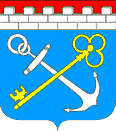 Комитет государственного строительного надзора и государственной экспертизы Ленинградской областиПРИКАЗ от «__» _________ 2020 года № __ О внесении изменений в приказ комитета государственного строительного надзора и государственной экспертизы Ленинградской области от 13 декабря 2010 года № 5 "Об утверждении состава комиссии по соблюдению требований к служебному поведению государственных гражданских служащих Ленинградской области и урегулированию конфликта интересов в комитете государственного строительного надзора и государственной экспертизы Ленинградской области и утверждении порядка ее работы"В целях приведения приказа комитета государственного строительного надзора и государственной экспертизы Ленинградской области от 13 декабря 2010 года № 5 "Об утверждении состава комиссии по соблюдению требований к служебному поведению государственных гражданских служащих Ленинградской области и урегулированию конфликта интересов в комитете государственного строительного надзора и государственной экспертизы Ленинградской области и утверждении порядка ее работы" в соответствие с действующим законодательством 	ПРИКАЗЫВАЮ:1. Внести в Приложение 1 к приказу комитета государственного строительного надзора и государственной экспертизы Ленинградской области от 13 декабря 2010 года № 5 «Об утверждении состава комиссии по соблюдению требований к служебному поведению государственных гражданских служащих Ленинградской области и урегулированию конфликта интересов в комитете государственного строительного надзора и государственной экспертизы Ленинградской области и утверждении порядка ее работы» следующие изменения:слова «аппарата Губернатора и Правительства Ленинградской области» заменить словами «Администрации Губернатора и Правительства Ленинградской области».2. Внести в Приложение 2 к приказу комитета государственного строительного надзора и государственной экспертизы Ленинградской области от 13 декабря 2010 года № 5 «Об утверждении состава комиссии по соблюдению требований к служебному поведению государственных гражданских служащих Ленинградской области и урегулированию конфликта интересов в комитете государственного строительного надзора и государственной экспертизы Ленинградской области и утверждении порядка ее работы» следующие изменения:в пп. «а», «б» п. 2.1, п. 2.3, абз. 3 и 5 п. «а» раздела 3, пп. «е» п. 7.14 слова «аппарат Губернатора и Правительства Ленинградской области» заменить словами «Администрация Губернатора и Правительства Ленинградской области» в соответствующих падежах.2.  Контроль за исполнением настоящего приказа оставляю за собой.Председатель комитета						                   Д. Горбунов